ANEXO 7"2022, AÑO DEL CENTENARIO DE LA CONSTITUCIÓN POLÍTICA DEL ESTADO LIBRE Y SOBERANO DE OAXACA"ADE-DC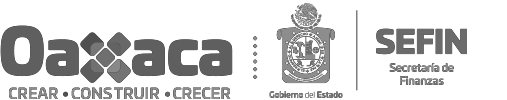 ANEXO A LA OPINIÓN PROFESIONAL DEL C.P.R. DEL IMPUESTO SOBRE LAS DEMASIAS CADUCAS PARA EL EJERCICIO                      .2.- INFORMACIÓN: MONTO DE LAS VENTAS DE LAS PRENDAS Y REMANENTES A FAVOR6.-NOMBRE Y FIRMA AUTOGRAFA DEL CONTRIBUYENTE O REPRESENTANTE LEGAL Y DEL (LA) CONTADOR(A) PÚBLICO(A) QUE DICTAMINANOMBRE Y FIRMA DEL CONTRIBUYENTE O REPRESENTANTE LEGALNOMBRE Y FIRMA DEL (LA) CONTADOR(A) PÚBLICO(A) QUE              DICTAMINA 	6.1 NÚMERO DE REGISTRO ESTATAL:ESTE FORMATO SE PRESENTA POR DUPLICADOSELLO Y FOLIO DE RECEPCIÓN"2022, AÑO DEL CENTENARIO DE LA CONSTITUCIÓN POLÍTICA DEL ESTADO LIBRE Y SOBERANO DE OAXACA"INSTRUCTIVINSTRUCTIVO PARA EL LLENADO DEL FORMATO                                                 ADE-DC1.                     DATOS DE IDENTIFICACIÓN DEL CONTRIBUYENTE:1.1	NOMBRE, DENOMINACIÓN O RAZÓN SOCIAL.- ANOTAR EL NOMBRE COMPLETO DEL CONTRIBUYENTE, EN CASO DE SER PERSONA FISICA, DEBERA ANOTAR PRIMERO EL APELLIDO PATERNO, MATERNO Y NOMBRE(S).1.2	R.E.C  (REGISTRO ESTATAL DE CONTRIBUYENTES)  O  R.F.C. (REGISTRO  FEDERAL DE CONTRIBUYENTES).-  DEBERA  ANOTAR  SU  REGISTRO ASIGNADO POR  LA SECRETARÍA DE FINANZAS DEL PODER EJECUTIVO DEL ESTADO DE OAXACA O LA SECRETARÍA DE HACIENDA Y CRÉDITO PÚBLICO, INVARIABLEMENTE A TRECE POSICIONES PARA PERSONAS FISICAS Y A DOCE POSICIONES PARA PERSONAS MORALES.1.3	DOMICILIO.-  DEBERA INDICAR EL DOMICILIO FISCAL COMPLETO, ESPECIFICANDO EL NOMBRE DE LA CALLE, NUMERO EXTERIOR E INTERIOR EN SU CASO, COLONIA, CODIGO POSTAL, POBLACIÓN, MUNICIPIO Y NÚMERO TELEFÓNICO.EN EL CASO DE QUE EL DOMICILIO FISCAL, SE UBIQUE FUERA DE LA CIRCUNSCRIPCIÓN TERRITORIAL DEL ESTADO DE OAXACA, DEBERA ANOTAR EL DOMICILIO DONDE PUEDA RECIBIR NOTIFICACIONES Y QUE SE ENCUENTRE DENTRO DEL ESTADO DE OAXACA.2.                     INFORMACIÓN: MONTO DE LAS VENTAS DE LAS PRENDAS Y REMANENTES A FAVOR:2.1	MONTO DE LAS VENTAS DE LAS PRENDAS.- DEBERA ANOTAR EL TOTAL DE LOS INGRESOS OBTENIDOS POR EL  MONTO DE LAS VENTAS DE LAS PRENDAS QUE SE HICIERON EN CADA BIMESTRE.2.2                  NÚMERO DE REMANENTES.- DEBERA ANOTAR EL TOTAL DE REMANENTES A FAVOR DE LOS PIGNORANTES POR BIMESTRE.2.3	TOTAL.- DEBERA ANOTAR EL TOTAL DE LOS INGRESOS OBTENIDOS POR EL  MONTO DE LAS VENTAS DE LAS PRENDAS Y DE REMANENTES EFECTUADOS EN TODOS LOS BIMESTRES DEL EJERCICIO QUE DICTAMINA.3.                     ANÁLISIS DE LOS DESCUENTOS:3.1	DESCUENTOS POR.- DEBERA ANOTAR LOS DESCUENTOS QUE SE HACEN DEL MONTO TOTAL DE LAS VENTAS DE LAS PRENDAS QUE SE HICIERON EN CADA BIMESTRE DEL EJERCICIO QUE SE DICTAMINA, MISMOS QUE SE DETALLAN A CONTINUACIÓN:-  CAPITAL PRESTADO.- DEBERA ANOTAR EL CAPITAL PRESTADO QUE CORRESPONDA A LAS PRENDAS QUE SE VENDIERON EN EL BIMESTRE.-  INTERESES DEVENGADOS.-  DEBERA ANOTAR LOS INTERESES DEVENGADOS QUE CORRESPONDAN A LAS PRENDAS QUE SE VENDIERON EN EL BIMESTRE.-  GASTOS DE ALMACENAJE.-  DEBERA ANOTAR LOS GASTOS DE ALMACENAJE QUE CORRESPONDAN A LAS PRENDAS QUE SE VENDIERON EN EL BIMESTRE.3.2	TOTAL.- DEBERA ANOTAR EL TOTAL DEL CAPITAL PRESTADO, INTERESES DEVENGADOS Y GASTOS DE ALMACENAJE EFECTUADOS EN TODOS LOS BIMESTRES DEL EJERCICIO QUE DICTAMINA.4.                     CONCILIACIÓN ENTRE LA BASE DECLARADA Y LA DETERMINADA POR EL C.P.R.:4.1                  CIFRAS DECLARADAS.- DEBERA ANOTAR LA BASE Y EL IMPUESTO POR BIMESTRE4.2                  CIFRAS DICTAMINADAS.- DEBERA ANOTAR LA BASE Y EL IMPUESTO DICTAMINADO POR BIMESTRE.4.3                  DIFERENCIAS A CARGO O A FAVOR.- DEBERA ANOTAR LA DIFERENCIA QUE RESULTE A CARGO O A FAVOR POR BIMESTRE.4.4                  TOTAL.- DEBERA ANOTAR LA SUMA DE LA BASE E IMPUESTO DECLARADO Y DICTAMINADO DE TODOS LOS BIMESTRES.5.                     ANÁLISIS DE DECLARACIONES PRESENTADAS DEL IMPUESTO SOBRE LAS DEMASIAS CADUCAS:5.1                  FECHA DE PRESENTACIÓN.- DEBERA ANOTAR LA FECHA EN QUE PRESENTO LA DECLARACION POR BIMESTRE.5.2                  TIPO: DEBERA ANOTAR EL TIPO DE DECLARACION BIMESTRAL DE QUE SE TRATE: NORMAL (N) Y COMPLEMENTARIA (C) EN SU CASO.5.3                  BASE DEL IMPUESTO.- DEBERA ANOTAR LA BASE DEL IMPUESTO POR BIMESTRE.5.4                  TASA.- DEBERA ANOTAR LA TASA APLICABLE POR BIMESTRE.5.5                  IMPUESTO.- DEBERA ANOTAR EL IMPUESTO DECLARADO POR BIMESTRE.5.6                  TOTAL.- DEBERA ANOTAR LA SUMA DEL IMPUESTO DECLARADO DE TODOS LOS BIMESTRES6.	NOMBRE Y FIRMA AUTOGRAFA  DEL CONTRIBUYENTE  O REPRESENTANTE  LEGAL Y DEL (LA) CONTADOR(A) PÚBLICO(A) QUE DICTAMINA.- DEBERAN FIRMAR AUTOGRAFAMENTE EN LOS DOS TANTOS, EL CONTRIBUYENTE O SU REPRESENTANTE LEGAL, ASI COMO EL (LA) CONTADOR(A) PÚBLICO(A) QUE FORMULÓ EL DICTAMEN.6.1	NÚMERO DE REGISTRO ESTATAL.- ANOTAR EL REGISTRO QUE LE FUE ASIGNADO POR  LA SECRETARÍA DE FINANZAS DEL  PODER EJECUTIVO DEL ESTADO DE OAXACA."2022, AÑO DEL CENTENARIO DE LA CONSTITUCIÓN POLÍTICA DEL ESTADO LIBRE Y SOBERANO DE OAXACA"“LOS DATOS PERSONALES RECABADOS QUE CONSTAN EN ESTE DOCUMENTO SERÁN PROTEGIDOS, INCORPORADOS Y TRATADOS EN EL SISTEMA DE PADRÓN DE CONTADORES PÚBLICOS REGISTRADOS, CON FUNDAMENTO EN LOS ARTÍCULOS 1, 18, 22, FRACCIÓN V, 23, 26, 27, 28, 31, 43, 44, 45, 46, 4 7, 51, 52, 53, 55, 56, 84,85 Y 91, FRACCIÓN I DE LA LEY GENERAL DE PROTECCIÓN DE DATOS PERSONALES EN POSESIÓN DE SUJETOS OBLIGADOS; 1, 5, FRACCIÓN VI, 10, FRACCIÓN III, 12,63, 71, FRACCIONES II, III, VI Y XIII, 119 Y 120 DE LA LEY DE TRANSPARENCIA, ACCESO A LA INFORMACIÓN PÚBLICA Y BUEN GOBIERNO DEL ESTADO DE OAXACA VIGENTE; 1, 2, FRACCIÓN II, 11, 15, FRACCIÓN II, 16, 19, 20, 21, 24, 31, 32, 33, 34, 35, 38, 40, 41, 42, 44, 74, FRACCIÓN I Y 75 DE LA LEY DE PROTECCIÓN DE DATOS PERSONALES EN POSESIÓN DE SUJETOS OBLIGADOS DEL ESTADO DE OAXACA; SE LE INFORMA QUE LA FINALIDAD ES EL MANTENER ACTUALIZADO EL PADRÓN DE CONTADORES PÚBLICOS REGISTRADOS, EL CUÁL FUE REGISTRADO EN EL LISTADO DE SISTEMAS DE DATOS PERSONALES ANTE EL ÓRGANO GARANTE DE ACCESO A LA INFORMACIÓN PÚBLICA, TRANSPARENCIA, PROTECCIÓN DE DATOS PERSONALES Y BUEN GOBIERNO DEL ESTADO DE OAXACA (HTTPS://OGAIPOAXACA.ORG.MX), PODRÁN SER TRANSMITIDOS A LOS FUNCIONARIOS ENCARGADOS DE LA ADMINISTRACIÓN Y LA DEFENSA DE LOS INTERESES FISCALES DEL ESTADO, A LAS AUTORIDADES JUDICIALES EN PROCESOS DEL ORDEN PENAL O A LOS TRIBUNALES COMPETENTES QUE CONOZCAN DE PENSIONES ALIMENTICIAS, CON LA FINALIDAD DE ATENDER LOS INFORMES, SOLICITUDES Y MANDATOS JUDICIALES, ADEMÁS DE OTRAS TRANSMISIONES PREVISTAS EN LA LEY. LA UNIDAD ADMINISTRATIVA RESPONSABLE DE LOS DATOS PERSONALES ES LA DIRECCIÓN DE AUDITORÍA E INSPECCIÓN FISCAL DEPENDIENTE DE LA SECRETARÍA DE FINANZAS DEL PODER EJECUTIVO DEL ESTADO, USTED COMO TITULAR DE LOS DATOS PERSONALES PODRÁ EJERCER LOS DERECHOS DE ACCESO, RECTIFICACIÓN, CANCELACIÓN Y OPOSICIÓN (DERECHOS A.R.C.O.) ANTE LA UNIDAD DE TRANSPARENCIA UBICADA EN EL CENTRO ADMINISTRATIVO DEL PODER EJECUTIVO Y JUDICIAL “GENERAL PORFIRIO DÍAZ, SOLDADO DE LA PATRIA” EDIFICIO SAÚL MARTÍNEZ, AVENIDA GERARDO PANDAL GRAFF # 1, REYES MANTECÓN, SAN BARTOLO COYOTEPEC, C.P. 71257 TEL. (951) 5016900 EXT. 23257, YA SEA POR ESCRITO LIBRE O CON EL FORMATO DISPONIBLE EN EL PORTAL DE INTERNET: HTTPS://OGAIPOAXACA.ORG.MX.”1.- DATOS DE IDENTIFICACIÓN DEL CONTRIBUYENTE1.1 NOMBRE, DENOMINACIÓN O RAZÓN SOCIAL.1.1 NOMBRE, DENOMINACIÓN O RAZÓN SOCIAL.1.1 NOMBRE, DENOMINACIÓN O RAZÓN SOCIAL.1.2 R.E.C. o R.F.C.1.3 DOMICILIO :CALLENÚMERO EXTERIOR                                     NÚMERO INTERIORNÚMERO EXTERIOR                                     NÚMERO INTERIORCOLONIA                                                         C.P.POBLACIÓN                                     MUNICIPIO                                      TELÉFONOBIMESTRE2.1 MONTO DE LAS VENTAS DE LAS PRENDAS2.2 NÚMERO DE REMANENTESENERO-FEBREROMARZO-ABRILMAYO-JUNIOJULIO-AGOSTOSEPTIEMBRE-OCTUBRENOVIEMBRE-DICIEMBRE2.3 TOTAL:3.- ANÁLISIS DE LOS DESCUENTOSBIMESTREBIMESTRE3.1 DESCUENTOS POR:3.1 DESCUENTOS POR:3.1 DESCUENTOS POR:BIMESTREBIMESTRECAPITAL PRESTADOINTERESES DEVENGADOSGASTOS DE ALMACENAJEENERO-FEBREROENERO-FEBREROMARZO-ABRILMARZO-ABRILMAYO-JUNIOMAYO-JUNIOJULIO-AGOSTOJULIO-AGOSTOSEPTIEMBRE-OCTUBRESEPTIEMBRE-OCTUBRENOVIEMBRE-DICIEMBRENOVIEMBRE-DICIEMBRE3.2 TOTAL:3.2 TOTAL:4.- CONCILIACIÓN ENTRE LA BASE DECLARADA Y LA DETERMINADA POR EL C.P.R.4.- CONCILIACIÓN ENTRE LA BASE DECLARADA Y LA DETERMINADA POR EL C.P.R.4.- CONCILIACIÓN ENTRE LA BASE DECLARADA Y LA DETERMINADA POR EL C.P.R.4.- CONCILIACIÓN ENTRE LA BASE DECLARADA Y LA DETERMINADA POR EL C.P.R.BIMESTREBIMESTRE4.1 CIFRAS DECLARADAS4.1 CIFRAS DECLARADAS4.2 CIFRAS DICTAMINADAS4.2 CIFRAS DICTAMINADAS4.2 CIFRAS DICTAMINADAS4.3 DIFERENCIAS A CARGO O A FAVORBIMESTREBIMESTREBASEIMPUESTOBASEBASEIMPUESTO4.3 DIFERENCIAS A CARGO O A FAVORENERO-FEBREROENERO-FEBREROMARZO-ABRILMARZO-ABRILMAYO-JUNIOMAYO-JUNIOJULIO-AGOSTOJULIO-AGOSTOSEPTIEMBRE-OCTUBRESEPTIEMBRE-OCTUBRENOVIEMBRE-DICIEMBRENOVIEMBRE-DICIEMBRE4.4 TOTAL:4.4 TOTAL:5.- ANÁLISIS DE DECLARACIONES PRESENTADAS DEL IMPUESTO SOBRE LAS DEMASIAS CADUCAS5.- ANÁLISIS DE DECLARACIONES PRESENTADAS DEL IMPUESTO SOBRE LAS DEMASIAS CADUCAS5.- ANÁLISIS DE DECLARACIONES PRESENTADAS DEL IMPUESTO SOBRE LAS DEMASIAS CADUCAS5.- ANÁLISIS DE DECLARACIONES PRESENTADAS DEL IMPUESTO SOBRE LAS DEMASIAS CADUCASBIMESTREBIMESTRE5.1 FECHA DE PRESENTACION5.2 TIPO5.3 BASE DEL IMPUESTO5.3 BASE DEL IMPUESTO5.4 TASA5.5 IMPUESTOENERO-FEBREROENERO-FEBREROMARZO-ABRILMARZO-ABRILMAYO-JUNIOMAYO-JUNIOJULIO-AGOSTOJULIO-AGOSTOSEPTIEMBRE-OCTUBRESEPTIEMBRE-OCTUBRENOVIEMBRE-DICIEMBRENOVIEMBRE-DICIEMBRE5.6 TOTAL:5.6 TOTAL:5.6 TOTAL:5.6 TOTAL:5.6 TOTAL:5.6 TOTAL:5.6 TOTAL: